APPENDIX B   Soil types in the traditional winelands                  SOURCE: Bargmann (2003)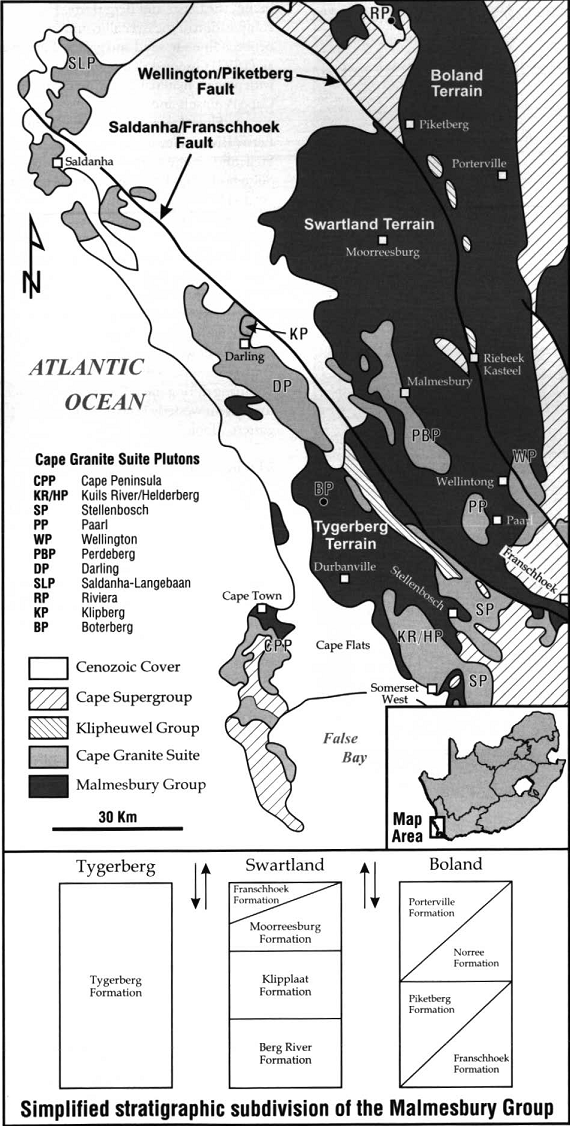 